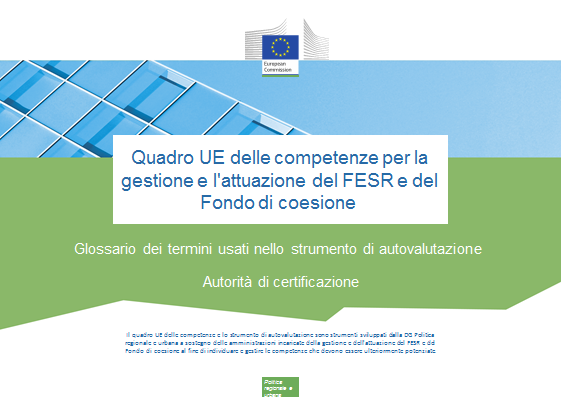 Versioni del documentoProfili professionaliCompiti principali e compiti secondariScala di competenze Competenze operativeCompetenze gestionaliCompetenze professionaliVersioneDataV1venerdì 3 novembre 2017IngleseIngleseLingua localeLingua localeJob RoleDescriptionProfilo professionaleDescrizioneDecision-making levelThis is the head of the organization or persons that act on relatively high strategic management levelsLivello decisionaleResponsabile dell’organizzazione ovvero persone che agiscono a livelli direzionali strategici relativamente elevatiSupervisory levelThis is the middle management level, responsible for a group of people and not directly involved in operational implementation of the programme, for instance heads of organizational unitsLivello di supervisioneFigure direttive di livello intermedio, responsabili di un gruppo di individui e non direttamente coinvolti nell’attuazione operativa del programma, ad esempio responsabili di unità organizzative.Operational levelThese are the experts that are directly working on the different tasks and sub-tasks within the organizationLivello operativoEsperti che lavorano direttamente sui diversi compiti principali e secondari all’interno dell’organizzazioneIngleseIngleseLingua localeLingua localeTaskSub-taskCompitoCompito secondario1. Payments and accounts management1. Developing and updating procedures and tools1. Gestione pagamenti e conti1. Sviluppo e aggiornamento di procedure e strumenti2. Management of the accounts (amounts received from the EC, amounts recoverable and withdrawn)2. Gestione dei conti (importi ricevuti dalla CE, importi recuperabili e ritirati)3. Certification of completeness, accuracy, veracity of accounts and the eligibility of expenditure3. Certificazione di completezza, accuratezza, veridicità dei conti e dell’ammissibilità delle spese4. Drawing up and submitting payment applications to the EC after receiving and taking into account information from verifications and audits4. Redazione e trasmissione di domande di pagamento alla CE dopo aver ricevuto e considerato le informazioni provenienti da verifiche e audit5. Procurement of goods and services under Technical Assistance5. Acquisto di beni e servizi nell’ambito dell’assistenza tecnica2. Supervision of Intermediate Bodies (IBs)2.1. Supporting IBs in setting-up the management and control system2. Supervisione degli organismi intermedi2.1. Sostegno agli organismi intermedi nell’impostazione del sistema di gestione e di controllo2.2. Supporting IBs in setting-up the management and control system2.2. Sostegno agli organismi intermedi nell’impostazione del sistema di gestione e di controllo2.3. Planning of the audits  of IBs2.3. Pianificazione degli audit degli organismi intermedi2.4. Audit of the management and control system of IBs2.4. Audit del sistema di gestione e controllo degli organismi intermedi2.5. Regular review of results reported by IBs2.5. Revisione periodica delle relazioni trasmesse dagli organismi intermedi2.6. Review of a sample of operations carried out under the responsibility of the IBs2.6. Revisione di un campione di operazioni svolte nell’ambito della responsabilità degli organismi intermedi2.7. Drafting of procedures and guidelines2.7. Redazione di procedure e orientamenti2.8. Procurement of goods and services under Technical Assistance2.8. Acquisto di beni e servizi nell’ambito dell’assistenza tecnica2.9 Ongoing support to IBs2.9 Sostegno costante agli organismi intermediIngleseIngleseLingua localeLingua localeScale Description Scala Descrizione N.A. - Not ApplicableThe competency is not applicable to the job role. N.A. - Non applicabileLa competenza non è applicabile al profilo professionale. Level 0 – No knowledgeNo knowledge of the competency or no ability to apply it in real situations.Livello 0 – Nessuna conoscenzaNessuna conoscenza della competenza o nessuna abilità ad applicare la conoscenza in situazioni reali.Level 1 - AwarenessBasic knowledge of the competency (e.g. understands general concepts and processes, is familiar with related key terminology).Ability to demonstrate this competency after being given specific instructions and guidance.Livello 1 - ConsapevolezzaConoscenza di base della competenza (ad es., comprende concetti e processi generali, ha familiarità con la terminologia fondamentale correlata).Abilità a dimostrare tale competenza dopo aver ricevuto istruzioni e orientamenti specifici in merito.Level 2 - TrainedGood working knowledge of the competency. Ability to apply that knowledge in daily work.Ability to perform standard activities with regards to this competency in an independent mannerLivello 2 - FormazioneBuone conoscenze pratiche della competenza. Abilità ad applicare tali conoscenze nelle attività quotidiane.Abilità a svolgere attività standard relative alla competenza in oggetto in modo indipendente.Level 3 - IntermediateBroad and in-depth knowledge and skills with regards to the competency.
Ability to deal with a variety of exceptions and special cases related to the competency in an independent manner.Ability to effectively share knowledge and experience with more junior profiles.
Confidence in serving as an advisor and is sought out to provide insight in the application of this competency.Is capable of coaching others in the application of this competency by translating complex nuances and issues relating to this competency into easy to understand terms.Livello 3 – IntermedioConoscenze e abilità ampie e approfondite relativamente alla competenza.
Abilità a gestire una vasta gamma di eccezioni e casi speciali legati alla competenza in modo indipendente.Abilità a condividere in modo efficace conoscenze ed esperienza con i profili meno esperti.
Dimestichezza nell’attività di consulente e condizione di figura professionale ricercata per fornire indicazioni in merito all’applicazione della competenza in oggetto.Capacità di fornire servizi di coaching ad altri soggetti nell’applicazione della competenza in questione traducendo sfumature e questioni complesse associate alla competenza in termini facili da comprendere.Level 4 - ExpertExtensive expert knowledge and skills with regards to the competency.Ability to highlight the (dis)advantages of each of the processes related to the competency whilst linking them to the bigger picture.Ability to provide tailored advice and to support the advice with relevant and context specific arguments when responding to internal and external queries.Viewed by others as a role model who is capable of leading or teaching others in the area of the competency.Livello 4 - EspertoConoscenze e abilità specifiche approfondite relativamente alla competenza.Abilità a evidenziare i vantaggi/gli svantaggi di ciascuno dei processi correlati alla competenza, correlandoli al contempo al quadro più ampio.Abilità a fornire consulenza personalizzata e sostenere tale consulenza con argomentazioni pertinenti e contestualizzate nel rispondere a richieste interne ed esterne.Considerato dagli altri come un modello capace di guidare o insegnare ad altri nell’ambito specifico della competenza.IngleseIngleseLingua localeCodeDescriptionDescrizioneCA.O.C1Audit standards, procedures and methodologiesStandard, procedure e metodologie di auditCA.O.C2Eligibility of expenditureAmmissibilità delle speseCA.O.C3Fraud risk management (incl. prevention, detection and mitigation measures)Gestione del rischio di frode (comprese misure di prevenzione, rilevamento e mitigazione)CA.O.C4Simplified Cost OptionsOpzioni di costo semplificateCA.O.C5Financial instruments relevant for the functionStrumenti finanziari pertinenti per la funzioneCA.O.C6Horizontal issuesQuestioni orizzontaliCA.O.C7Public procurement rulesNorme in materia di appalti pubbliciCA.O.C8State AidAiuti di StatoCA.O.C9Audit standards, procedures and methodologiesStandard, procedure e metodologie di auditCA.O.C10IT Audit standardsStandard IT di auditCA.O.C11Sampling and extrapolation methodsMetodi di campionamento ed estrapolazioneCA.O.C12Funding gap and revenue generationDeficit di finanziamento e aumento delle entrateCA.O.C13Major projects procedures / legislationProcedure / legislazione in materia di grandi progettiCA.O.C14Territorial issues, such as ITI, CLLD, Sustainable urban development, macro/regional strategies and interregional cooperation planningAspetti territoriali, quali investimenti territoriali integrati (ITI), sviluppo locale di tipo partecipativo (CLLD), sviluppo urbano sostenibile, strategie macro/regionali e pianificazione della cooperazione interregionaleCA.O.C15Administrative procedures for procurement of goods and services from Technical AssistanceProcedure amministrative per l’acquisto di beni e servizi dall’assistenza tecnicaCA.O.C16Input, output, results indicatorsIndicatori di input, output e risultatoCA.O.C17Incentive effectEffetto di incentivazioneCA.O.C18Programme management and Project Cycle managementGestione del programma e gestione del ciclo di progettoIngleseIngleseLingua localeLingua localeCodeCompetencyDescriptionCompetenzaDescrizioneM.C1Developing others and people managementDemonstrating ability to provide timely, clear and specific guidance, feedback and support others in identifying development and training needs and opportunities, developing their knowledge, skills and abilities needed to accomplish the assigned tasks or solve issues, as well as demonstrating ability to manage work activities of employees, their development and performance in a manner to maximise the efficiency of human resources.Preparazione di altri membri del personale e gestione delle personeDimostrare abilità nel fornire orientamenti tempestivi, chiari e specifici, riscontro e sostegno ad altri nell’individuare esigenze e opportunità di sviluppo e formazione, nello sviluppare le conoscenze, competenze e abilità necessarie allo svolgimento dei compiti assegnati o alla risoluzione di problemi, nonché nel dimostrare la capacità di gestire le attività lavorative del personale, il loro sviluppo e i loro risultati al fine di massimizzare l’efficienza delle risorse umane.M.C2Decision makingDemonstrating ability to apply efficient approaches for drawing conclusions or developing solutions and take timely action that is consistent with the available data and facts received from different sources, limitations, and potential consequences.Livello decisionaleDimostrare abilità nell’applicare approcci efficaci per trarre conclusioni o sviluppare soluzioni e adottare interventi tempestivi, in linea con i dati e i fatti disponibili ottenuti da diverse fonti, limiti e conseguenze potenziali.M.C3DelegationDemonstrating ability to allocate decision-making and/or task responsibility to others, to ensure clear communication about the allocation and completion of responsibilities, and to provide appropriate support in a manner to maximise the organisational and individuals effectiveness.DelegaDimostrare abilità nell’assegnare responsabilità decisionali e/o legate a uno specifico compito ad altri, per garantire una comunicazione chiara in merito all’assegnazione e al completamento delle responsabilità, e nel fornire sostegno adeguato in modo da massimizzare l’efficacia dell’organizzazione e dei singoli.M.C4Facilitation and communicationDemonstrating ability to evoke engagement and creativity from others, use group capabilities to lead the group to consensus, effectively solve issues, accomplish tasks and mutual goals.Facilitazione e comunicazioneDimostrare abilità nel generare partecipazione e creatività negli altri, usare le capacità del gruppo affinché raggiunga il consenso, risolvere i problemi in modo efficace, realizzare compiti e obiettivi comuni.M.C5LeadershipDemonstrating ability to energize and inspire individuals to strive towards the vision of the future, present clearly goals and objectives, create a sense of direction and purpose for employees and act as a catalyst for action.LeadershipDimostrare abilità nello stimolare e ispirare le persone ad agire per il raggiungimento della visione futura dell’istituzione, nel presentare finalità e obiettivi in modo chiaro, nel creare un senso di orientamento e scopo per il personale e nell’avere un effetto catalizzatore per le azioni.M.C6Multi-level stakeholder managementDemonstrating ability to understand the goals and objectives of various stakeholders, ensure efficient cooperation and stakeholders engagement (incl. being open and stimulating exchange of good practices between different Member States).  Gestione multilivello delle parti interessateDimostrare abilità nel comprendere le finalità e gli obiettivi dei vari soggetti interessati, nel garantire una cooperazione efficiente nonché il coinvolgimento dei soggetti interessati (anche attraverso un atteggiamento di apertura e stimolando lo scambio di buone pratiche tra diversi Stati membri).  M.C7NegotiatingDemonstrating ability to effectively explore (facilitating discussion, asking questions, responding to objections, etc.) alternatives and positions of others to reach outcomes that are accepted by all parties (a win-win solution).NegoziazioneDimostrare abilità nell’esaminare in modo efficace (vale a dire, facilitando la discussione, ponendo domande, rispondendo ad obiezioni, ecc.) alternative e posizioni di altri soggetti per il raggiungimento di risultati unanimemente accettati (ovvero, individuando una soluzione ottimale per tutte le parti interessate).M.C8Result orientationDemonstrating ability to set challenging goals, maintain focus and persistence and constantly achieve goals or deliver required results even in the case of adversity.Orientamento ai risultatiDimostrare abilità nel fissare obiettivi ambiziosi, mantenere concentrazione e perseveranza e raggiungere costantemente obiettivi o produrre i risultati richiesti anche in caso di difficoltà.M.C9Strategic managementDemonstrating ability to make decisions and take actions that lead to development and implementation of strategies aligned with the strategic direction of the organisation and achievement of objectives.Gestione strategicaDimostrare abilità nel prendere decisioni e adottare azioni volte allo sviluppo e all’attuazione di strategie in linea con l’orientamento strategico dell’organizzazione e il raggiungimento degli obiettivi.M.C10Risk managementDemonstrating ability to identify, analyse, assess and prioritize risks and to minimize, monitor, and control the probability and/or impact of unfortunate events or to maximize the realization of opportunities.Gestione del rischioDimostrare abilità nell’individuare, analizzare, valutare rischi e definire priorità tra questi, nonché minimizzare, monitorare e controllare la probabilità e/o gli effetti di eventi avversi ovvero massimizzare le opportunità.M.C11Planning of resourcesDemonstrating ability to manage organization's resources including but not limited to financial resources, inventory, human skills, production resources, information technology (IT) in an efficient and effective way.Pianificazione delle risorseDimostrare abilità nel gestire le risorse dell’organizzazione, ivi comprese le risorse finanziarie, l’inventario, le competenze umane, le risorse produttive e l’informatica (IT) in modo efficace ed efficiente, ma non limitatamente a tali fattori.M.C12HR Strategy development and implementationDemonstrating ability to make decisions and take actions that lead to development and implementation of HR strategies aligned with the strategic direction of the organisation and achievement of objectives.Sviluppo e attuazione della strategia delle risorse umaneDimostrare abilità nel prendere decisioni e adottare azioni volte allo sviluppo e all’attuazione di strategie in linea con l’orientamento strategico dell’organizzazione e il raggiungimento degli obiettivi.IngleseIngleseLingua localeLingua localeCodeCompetencyDescriptionCompetenzaDescrizioneP.C1Analytical skillsBuilding a logical approach to address complex problems or opportunities by splitting them into constituent parts to identify underlying issues, determine cause and effect relationships and arrive at conclusions or decisions.Competenze analiticheAdottare un approccio logico per affrontare problemi complessi od opportunità, suddividendoli in elementi costitutivi che identifichino le questioni di base, determinare nessi di causa-effetto e giungere a conclusioni o decisioni.P.C2Communicating in writingDemonstrating ability to present information and ideas in writing in a clear and convincing manner, selecting appropriate means of written communication and writing style to reach the audience, using correct spelling, grammar and punctuation, as well as demonstrating ability to communicate across cultures.Comunicazione scrittaDimostrare abilità nel presentare informazioni e idee per iscritto in modo chiaro e convincente, scegliendo appositi mezzi di comunicazione scritta e uno stile di scrittura in grado di raggiungere il pubblico, usando ortografia, grammatica e punteggiatura corrette, e dimostrare abilità nella comunicazione interculturale.P.C3Communicating verballyDemonstrating ability to clearly express thoughts and ideas to individuals or groups using speech in a way that engages the audience, encourages two-way communication and helps them understand and retain the message, as well as demonstrating ability to communicate across cultures.Comunicazione oraleDimostrare abilità nell’esprimere pensieri e idee in modo chiaro a persone o gruppi attraverso il discorso orale, incoraggiando una comunicazione bidirezionale e aiutandoli a comprendere e a trattenere il messaggio, e dimostrando altresì abilità nella comunicazione interculturale.P.C4Conflict handlingDemonstrating ability to deal effectively with others in an antagonistic situation by recognising different opinions, bringing them for open discussion and using appropriate interpersonal styles and techniques in order to find a win-win solution in a conflict between two or more people.Gestione dei conflittiDimostrare abilità a rapportarsi con gli altri in una situazione antagonistica riconoscendo le opinioni diverse, facendone l’oggetto di una discussione aperta e usando stili e tecniche interpersonali appropriati per individuare una soluzione ottimale per tutte le parti in conflitto che vede coinvolte due o più persone.P.C5Flexibility and adaptability to change Demonstrating ability to adjust and retain effectiveness when experiencing major changes in work tasks, work environment, organisational structure and culture, processes, requirements, and other work related aspects. Flessibilità e adattabilità ai cambiamenti Dimostrare abilità nell’adeguarsi e mantenere un elevato livello di efficacia nel gestire cambiamenti importanti a mansioni lavorative, ambiente di lavoro, struttura e cultura organizzativa, processi, requisiti e altri aspetti lavorativi. P.C6Problem solvingDemonstrating ability to identify problems by using logic, intuition, data, conducting appropriate analyses, searches and involving others (if needed) in order to arrive at solutions or decisions.Risoluzione di problemiDimostrare abilità nell’individuare problemi sulla base di fattori, quali logica, intuizione, dati, svolgimento di analisi appropriate, ricerche, e coinvolgendo gli altri (ove necessario) per giungere a soluzioni o decisioni.P.C7Team workDemonstrating ability to work cooperatively and collaboratively with other colleagues from different structural units and ranks in order to accomplish collective goals.Lavoro di squadraDimostrare abilità nel lavorare in modo collaborativo e cooperativo con altri colleghi di diverse unità strutturali e grado per raggiungere obiettivi comuni.P.C8Technological abilityDemonstrating ability to use appropriate personal computer software, information systems and other IT tools (e.g. Microsoft Office programs) that are required to accomplish work goals.Abilità tecnologicaDimostrare abilità nell’impiego di software informatici, sistemi informativi e altri strumenti IT (ad es., programmi Microsoft Office) richiesti per raggiungere gli obiettivi lavorativi.P.C9Usage of monitoring and information systemDemonstrating ability to use EU funds monitoring and information systems (both external and internal if available) in order to accomplish work goals.Utilizzo del sistema di monitoraggio e informazioneDimostrare abilità nell’usare i sistemi di monitoraggio e informativi finanziati con risorse dell’UE (sia esterni, sia interni, se disponibili) per raggiungere gli obiettivi lavorativi.P.C10Representation to the outside worldDemonstrating ability to act or speak for institution in an efficient way and appropriate manner.Rappresentazione verso il mondo esternoDimostrare abilità nell’agire o parlare a nome dell’istituzione in modo efficiente ed adeguato.P.C11Relevant language skillsDemonstrating ability to apply relevant foreign language skills in order to carry out the assigned functions and accomplish work goals.Competenze linguistiche pertinentiDimostrare abilità nell’attuare competenze in lingua straniera pertinenti per svolgere le funzioni assegnate e raggiungere gli obiettivi lavorativi.P.C12Intercultural skillsDemonstrating ability to work in multi-cultural environment, efficiently dealing with stakeholders in EU institutions and other member states.Competenze interculturaliDimostrare abilità nel lavorare in un ambiente multiculturale, rapportandosi in modo efficiente con i soggetti interessati all’interno delle istituzioni dell’UE e degli altri Stati membri.